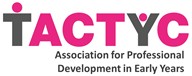 Annual General Meeting of Members 19 June 2021  12-12.30pm Virtual Zoom Meeting AGENDA Apologies Minutes of the AGM held on Saturday 20 June 2020 Matters arising Chair’s report Treasurer’s report Membership Secretary’s report Journal Editors’ report External engagement report (Website, Twitter, FB, LinkedIn)AOB Dates of Trustee meetings 2021-22:  The Trustees will meet in October, January, March, May and September. Exact dates and venues to be confirmed. 